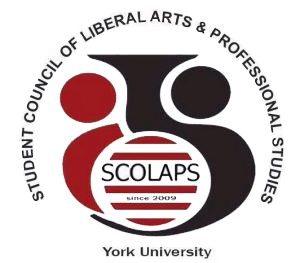 Student Council of Liberal Arts and Professional Studies York University South Ross Building, Room 124 | T: (416)-736-2100 ext. 55977 E: scolaps@gmail.com | Web: www. http://student-council.laps.yorku.ca/______________________________________________________________________________SCOLAPS 7th General Council MeetingThursday April 5th 2018, 6-8pmSouth Ross 205Call to order and approval of the agendaChair’s remarks Updates from the Faculty Senate Faculty Council Academic Policy and Planning CommitteeCommittee on Curriculum, Curricular Policy and StandardsTenure and Promotions CommitteeCommittee on Research Policy and PlanningCommittee on Teaching and Learning and Student SuccessEnd of Year Treasurer ReportIan Greene Award reportUpcoming eventsCollegial Conversation: Labour Disruption  Discussion: SCOLAPS elections Other businessMotion to adjourn 